FromInternal Audit SectionUniversity of Calcutta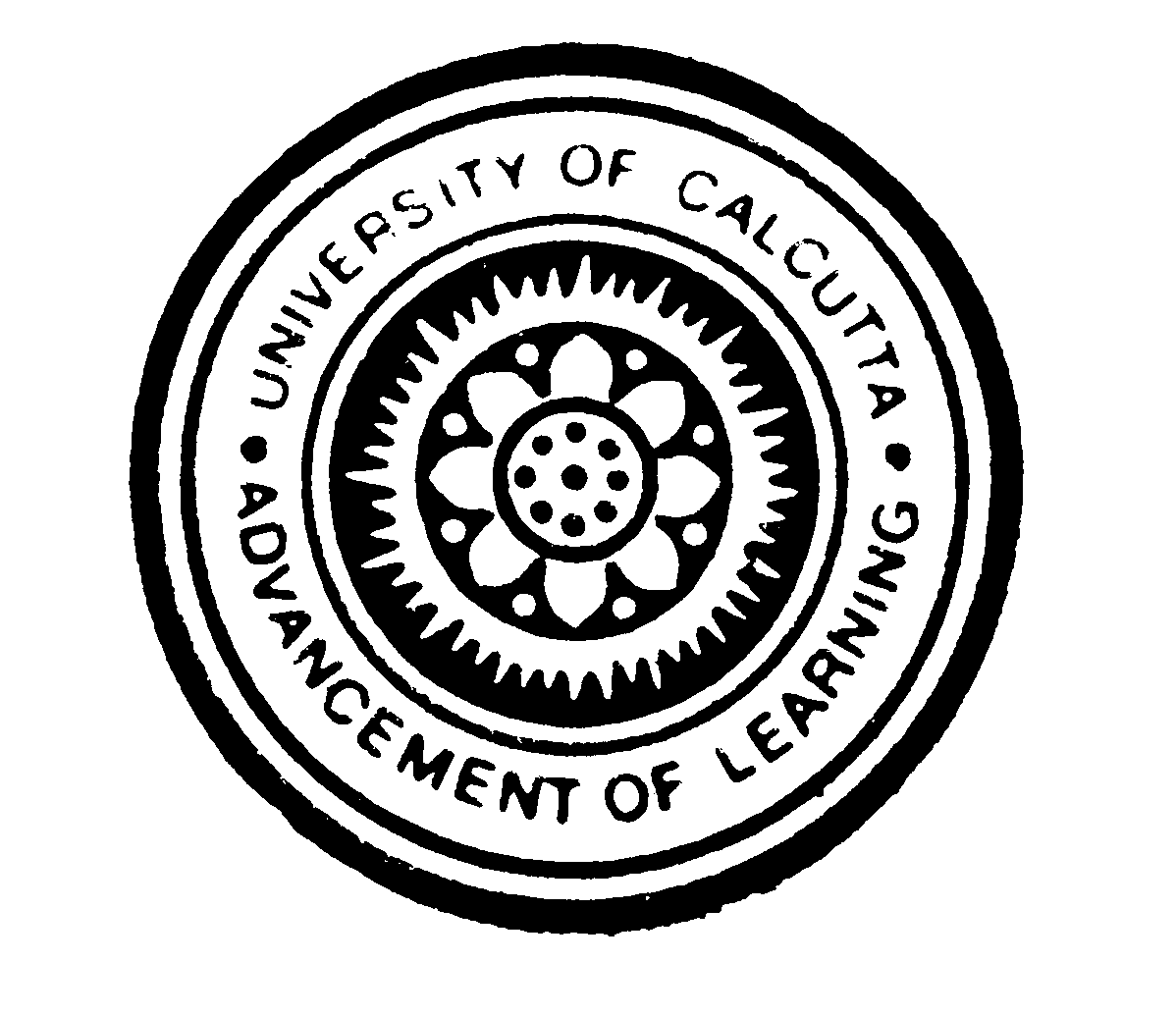 ToThe Head of the Department………………………………………………………………………………….The under mention information are require to prepare the Internal Audit Report for the Financial Year 2016-2017 (i.e. 1st April, 2016 to 31st March, 2017).Name of the Department: ……………………………………………………………………………….………………….No. of Teaching Staff: …………………………………………………………...……………….………………………..No. of Non-Teaching Staff: ………………………………………...…………………………………..………………….Service Book up-dated: ……….………..………(Yes/No) (If ‘No’ then please state the reasons thereof).Name of the staff(s): ……………………………….………………………………………………………………………                                   ………………...……………………………………………………………………………………..                                   ……………………………………………………………………………………………………….                                   ……………………………………………………………………………………………………….                                   ...……………………………………………………………………………………………………..                                   ……………………………...………………………………………………………………………..Service Book Complete / Incomplete:…………………………...…………………………………………………………Leave statement up to date or not: ………………………………...……………………………………………………….(i)  Whether any Asset/Equipment were purchased or received during 2016-2017: …...………..….……(Yes/No)(ii) If ‘Yes’ then please mention the funding agency & details.(i)  Whether any Asset/Equipment were disposed during 2016-2017: ………………………(Yes/No)(ii) If ‘Yes’ then please provide necessary details.(i) Whether Asset Register is maintained: ……..………..(Yes/No) (If ‘Yes’ then please state whether up-dated or not).              (ii) Whether the Asset Register is as per the C.U. approved pro-forma: ……………………..(Yes/No)Whether Stock Register is maintained: ………...................(Yes/No) (If ‘Yes’ then please state whether up-dated or not).Any Special Grant Received from U.G.C. or any other financial assistance(s): …………….…..(Yes/No) (If ‘Yes’ then please provide us in details).Cont……Whether Contingency Expenditure Register is maintained: ……..….(Yes/No) (If ‘No’ then please state reasons thereof).Whether Bill Register is maintained: …………..…………….….(Yes/No) (If ‘No’ then what is your observation).(i) Self – Financing Course (s) (if any) running within the department: ………….............(Yes/No).(ii) If ‘Yes’ then please provide necessary details:C.S.R. No. : ……………………………………………..………….   Date………………………………………..Name of the Coordinator: ……….………………….……………………...……………………………………….…Bank Accounts details: …………………………….…………………..……………………………………………...                                                             ......…………………………………………………………..………………………………..                                                             ……………………………………………………..…………………………………………Deposition of University contribution/Share: ………………………………………..…...…………………………...       (If necessary, separate sheet may be attach)(i)  Whether the department generate own resource: ……………………………… (Yes/No)              (ii) If ‘Yes’ please provide necessary details.Advance taken:  ………………………(.Yes/No)If  ‘Yes’ (If necessary, separate sheet may be attach)Budget Head/Other Funding Agency/U.G.C.  : …………………….……………………………...…….Name of the person concern:..…………………………………………………………………………..Amount: ...………….…..……………Voucher No. : ……….….…………Date: …….……………….Whether it is adjusted ……………..(Yes/No)If  Yes, Voucher No. : ….….…..…..… Date: ……….…..…….. Date of Adjustment…….……………If  No;Whether Statement of Accounts has been submitted to the adjustment section:……… .……(Yes/No)If  ‘Yes’ Voucher No. : ….….……..… Date: ……….…..……….. Date of Submission: …....................….Whether Gate-Pass Book/Register is maintained: Yes/No…………………....……....................................................................................................................                                       Date:……..……………….….                  (Signature & Seal of the Head of the Department)Kindly note that to prepare Internal Audit Report for the financial year 2016-2017 the above mentioned information are very important and your kind co-operation is solicited for this purpose. A soft copy should be submitted along with this hard copy (compulsory).Please furnish the above information within 30th April, 2017 to the Internal Audit Section College Street Campus, C.U.Additional information (if any) or any financial or non financial transaction / event occur(s) after the submission of this format, relevant to financial year 2016-2017 must be accepted by the Internal Audit Section with in 31st May, 2017.